Istituto Scolastico Comprensivo “PIETRO GIANNONE”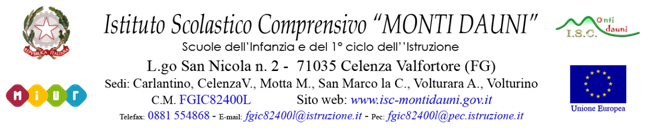 Scuole dell’Infanzia e del 1° ciclo dell’Istruzione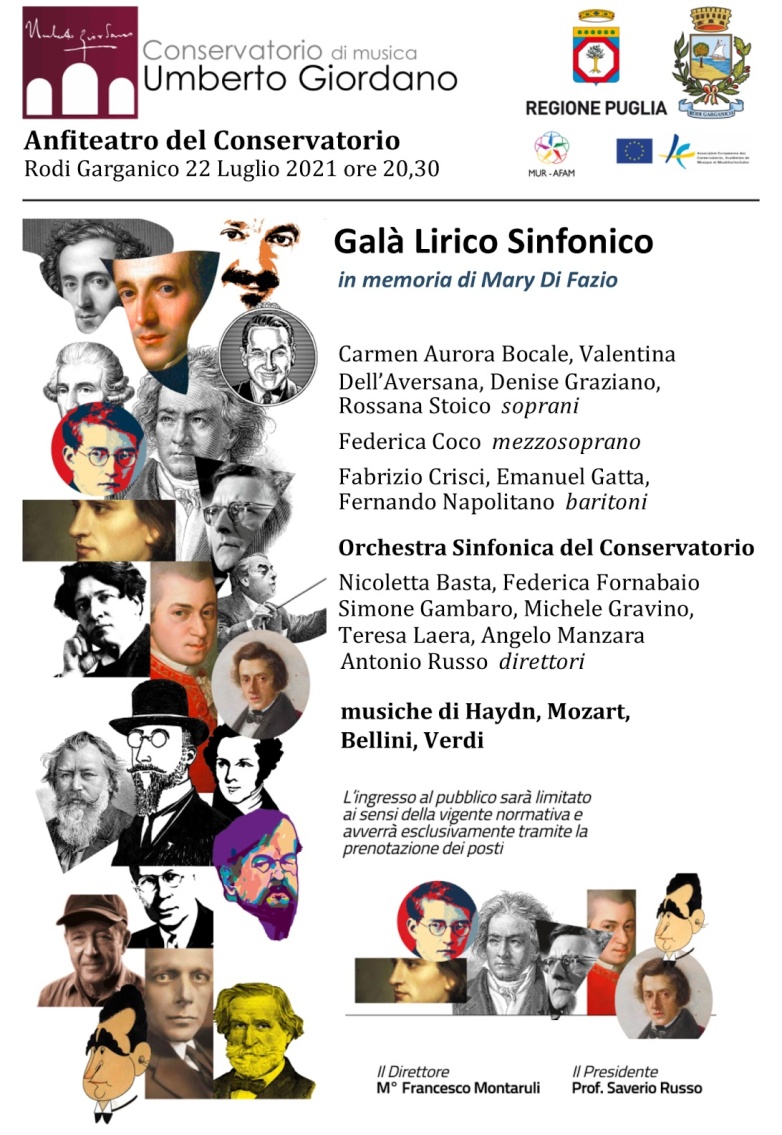 Corso Cesare Battisti n. 149 - 71010 Ischitella (FG)Sedi: Ischitella - Foce Varano - Rodi GarganicoC.M. FGIC80700V - Cod. Fisc.: 84004620716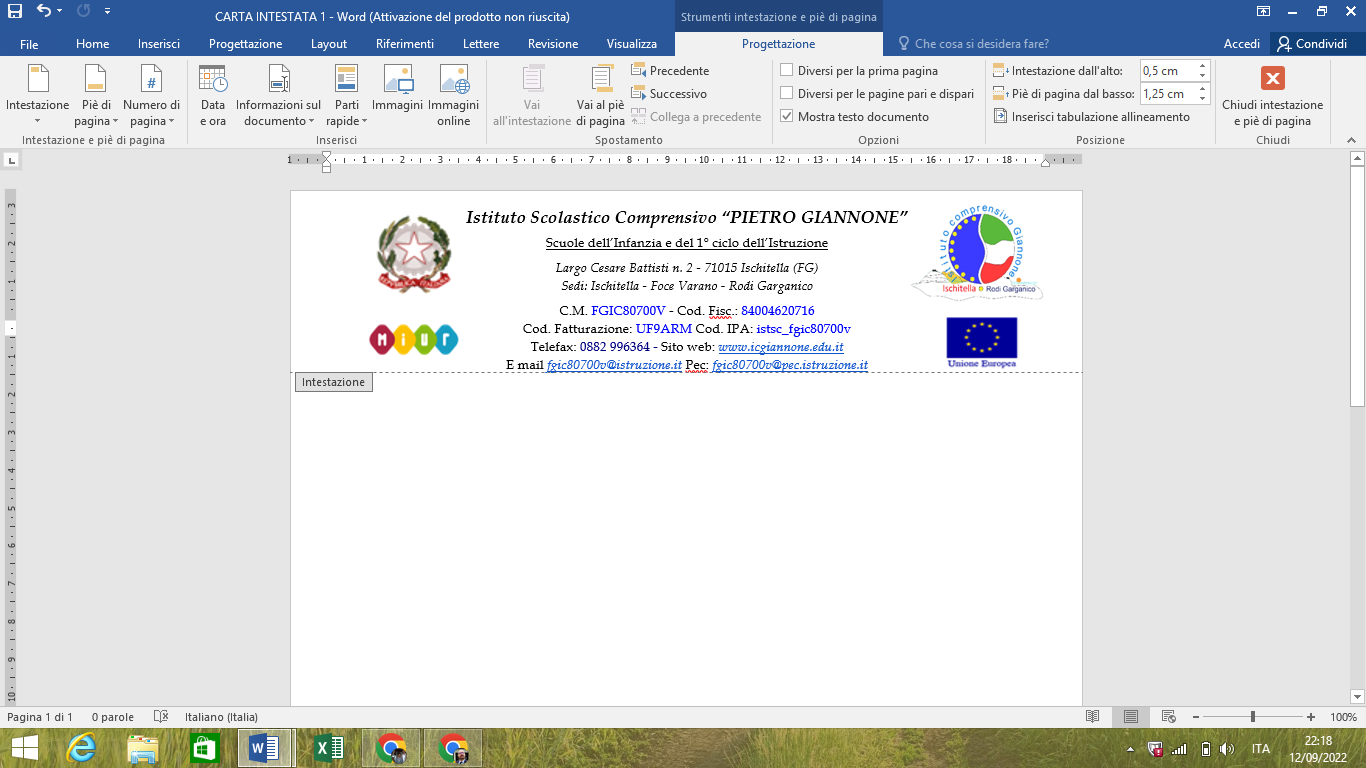 Cod. Fatturazione: UF9ARM Cod. IPA: istsc_fgic80700vTelefax: 0882 996364 - Sito web: www.icgiannone.edu.it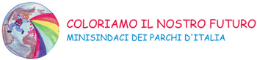 E mail fgic80700v@istruzione.it Pec: fgic80700v@pec.istruzione.it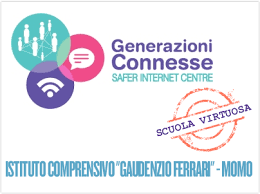 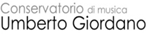 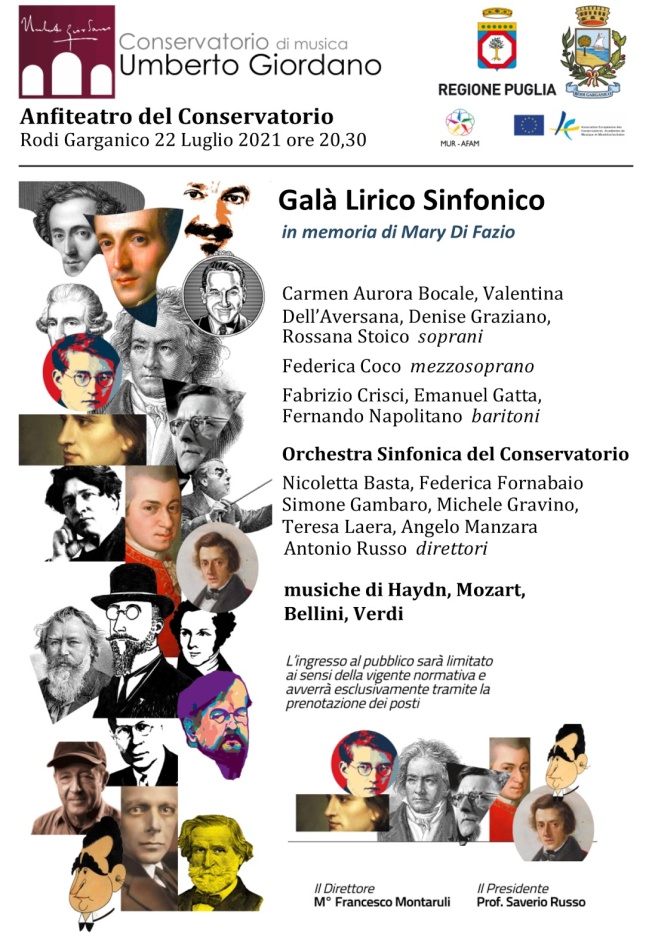 Programmazione disciplinare di …………………….. Secondaria di I gradoCLASSE --- SEZ. ----Prof. ---------                                                                                                                                                                     A.S. 202-/202-Analisi della situazione di partenza	Profilo generale della classe (caratteristiche cognitive, comportamentali, atteggiamento verso la materia, interessi, partecipazione…) …………………………………………………………………………………………. …………………………………………………………………………………………..…………………………………………………………………………………………………………………………………………………………………………………….Strumenti di rilevazione dei bisogni formativi(Spuntare le modalità specifiche )informazioni acquisite dalla scuola dell’Infanzia/Primaria per le classi primetest di ingressoanalisi del percorso scolasticocolloqui con le famiglieprove oggettive di valutazioneprove soggettive di valutazioneosservazione sistematica degli alunni durante le attività didatticheObiettivi disciplinari (Riportare gli obiettivi disciplinari facendo riferimento al Curricolo di Istituto)Suddivisione della classe in fasce di livello UDA DISCIPLINARIMetodologie (Spuntare le modalità specifiche )Lezione frontaleLavoro in piccoli gruppiTutoringCooperative Learning con suddivisione ruoliCircle timeLearning by doingRole-playingPeer to peer Didattica laboratorialeAltro ………………………..Strumenti e materialilibro di testoTesti didattici di supportoRivisteSchede predisposte dall’insegnanteSussidi audiovisivi, informatici, musicali ed altro… Proiezione di film o documentari registro elettronicomateriale didattico strutturato e non;PC, schermo interattivo, tablet, app didattiche, piattaforma Google Workspace giochi didattici e interattiviModalità di recupero delle lacune rilevate (Spuntare le modalità specifiche )Per il recupero, si adopereranno le seguenti strategie e metodologie didattiche:Riproposizione dei contenuti in forma diversificata;Attività guidate a crescente livello di difficoltà;Esercitazioni per migliorare il metodo di studio e di lavoro;Per l’approfondimento e il potenziamento si adopereranno le seguenti strategie e metodologie didattiche:Rielaborazione e problematizzazione dei contenutiImpulso allo spirito critico e alla creativitàEsercitazioni per affinare il metodo di studio e di lavoroVerifica e valutazione degli apprendimenti(Spuntare le modalità specifiche.) Tipologie e numero di verifiche Criteri e griglie di valutazione del comportamento e delle discipline Per i criteri di valutazione si rimanda alle griglie di valutazione inserite nel PTOFIschitella,---- /----/202-                                                                                                                          L’insegnante                                                   Prof.Fasce di livelloFasce di livelloAlunni1alunni con una ottima  preparazione di base (10/9)2alunni con una valida preparazione di base (8/7)3alunni con una adeguata  preparazione di base (6)4alunni con una modesta preparazione di base (5)5alunni con una preparazione di base carente e frammentaria (4)UdATitolo UDA ArgomentiTempi1234EDUCAZIONE CIVICA: ---- AnnoTitolo dell’UDA: EDUCAZIONE CIVICA: ---- AnnoTitolo dell’UDA: EDUCAZIONE CIVICA: ---- AnnoTitolo dell’UDA: EDUCAZIONE CIVICA: ---- AnnoTitolo dell’UDA: I/II quadrimestreOrePer Educazione Civica si fa riferimento alla progettazione disciplinare e alla relativa  scheda UDA con il percorso da realizzare allegata su Registro Argo dal coordinatore di Ed. Civica Argomenti trattatiTIPOLOGIA DI PROVE DI VERIFICA  E CRITERI DI VALUTAZIONE TIPOLOGIA DI PROVE DI VERIFICA  E CRITERI DI VALUTAZIONE Test;                                    Questionari;    Relazioni;                            Temi;     Analisi testuale;    Risoluzione di problemi ed esercizi;   Sviluppo di progetti;    Interrogazioni;        Prove grafiche;                   Prove pratiche;                               Test motori.Traduzioni     Compito di realtà:   cartelloni e prodotti grafici di vario tipoproduzione di lavori multimedialiproduzione di testi scritti (interviste,     brochure, articoli di giornale, ….)produzione di mappe, schemiillustrazione dei prodotti con   manifestazioni di vario tipoorganizzazione di visite guidatealtro ____________________           Valutazione trasparente e condivisa, sia nei fini che nelle procedure; Valutazione come sistematica verifica dell'efficacia della programmazione per eventuali aggiustamenti di impostazione; valutazione formativa;   valutazione sommativa; Valutazione/misurazione dell'eventuale distanza degli apprendimenti degli alunni dallo standard di riferimento (valutazione comparativa); Valutazione come incentivo alla costruzione di un realistico concetto di sé in funzione delle future scelte (valutazione orientativa).TIPOLOGIE DI PROVE DI VERIFICANUMERO PROVE DIVERIFICAProve scritte ……………………Prove orali ……………………..Prove pratiche ……………………….…….…….